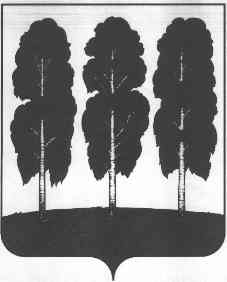 АДМИНИСТРАЦИЯ БЕРЕЗОВСКОГО РАЙОНАХАНТЫ-МАНСИЙСКОГО АВТОНОМНОГО ОКРУГА – ЮГРЫПОСТАНОВЛЕНИЕот  28.02.2018        			                  		                                       № 167пгт. БерезовоО внесении изменений в постановление администрации Березовского района      от 10.05.2017 № 363 «Об обеспечении исполнения административных наказаний в виде обязательных работ на территории городского поселения Березово» 	В связи с юридико-технической ошибкой: в целях реализации мер по исполнению административного наказания в виде обязательных работ на территории городского поселения Березово в соответствии со статьей 32.13 КоАП Российской Федерации:Внести в постановление администрации Березовского района от 10.05.2017 № 363 «Об обеспечении исполнения административных наказаний в виде обязательных работ на территории городского поселения Березово» следующие изменения:Преамбулу изложить в следующей редакции:	«В целях реализации мер по исполнению административного наказания в виде обязательных работ на территории городского поселения Березово в соответствии со статьей 32.13 КоАп Российской Федерации, учитывая согласование от 25.01.2016 № 36 с территориальными органами федерального органа исполнительной власти, уполномоченного на осуществление функций по принудительному исполнению исполнительных документов и обеспечению установленного порядка деятельности судов:».Строку 7 таблицы изложить в следующей редакции:«       ».2. Опубликовать настоящее постановление в газете «Жизнь Югры» и разместить на официальном веб-сайте органов местного самоуправления городского поселения Березово.	3. Настоящее постановление вступает в силу после его официального опубликования.И.о. главы района, заместитель главы района                                                                      И.В. Чечеткина7.БУ Ханты-Мансийского автономного округа – Югры «Березовская районная больница»